Klädbeställning, Gammelgårdens IFLag: _______________________________________________Kontaktperson:______________________________________Tel nr:_____________________________________________Squad Jersey Solid W, art nr 1905566, Bright red 1430 DAM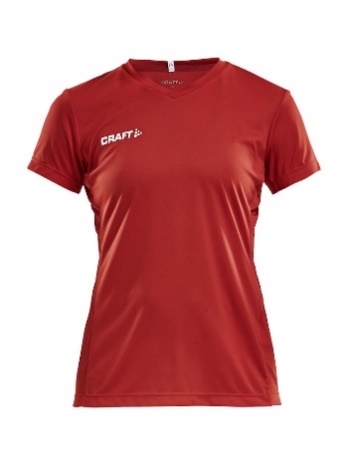 Squad Jersey Solid M, art nr 1905560 , Bright red 1430 HERRSquad Jersey Solid JR, art nr 1905582 , Bright red 1430 JUNIORProgress 2.0 Shorts W art nr 1905576, Black 999000 DAM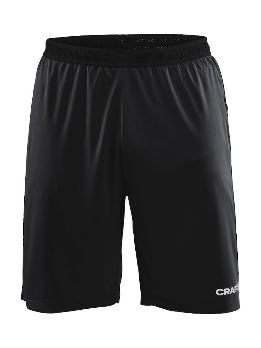 Progress 2.0 Shorts M art nr 1910181, Black 999000 HERRSquad Short Solid art nr 1905586 JR Black 999000 JUNIORProgress Jacket W, art nr 1905626 Bright red 1430 DAM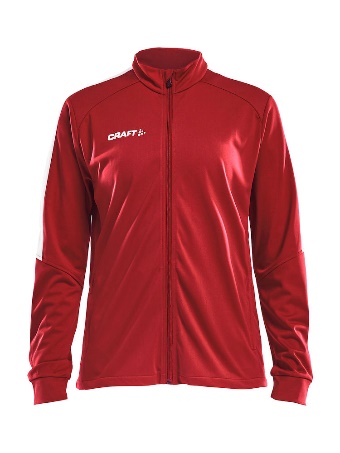 Progress Jacket M, art nr 1905612 Bright red 1430 HERRProgress Jacket JR, art nr 1905640 Bright red 1430 JUNIORProgress Pant JR, art nr 1905641, Black/white 9900 JUNIOR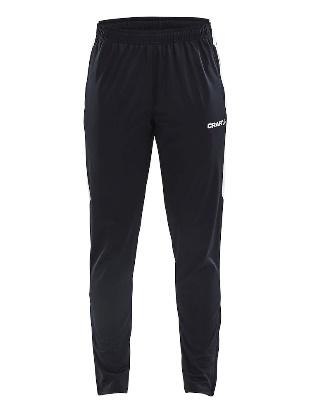 Progress Pant M, art nr 1905613, Black/white 9900 HERRProgress Pant W, art nr 1905627, Black/white 9900 DAMPro Control Compression Long Sleeve Unisex, art nr 1906856 Bright red 1430, UNISEX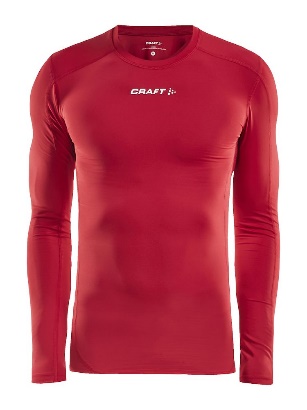 Pro Control Compression Long Sleeve Unisex, art nr 1906860 JR Bright red 143,JUNIORSquad Duffel Medium, art nr 1905594, Black/Bright Red 9430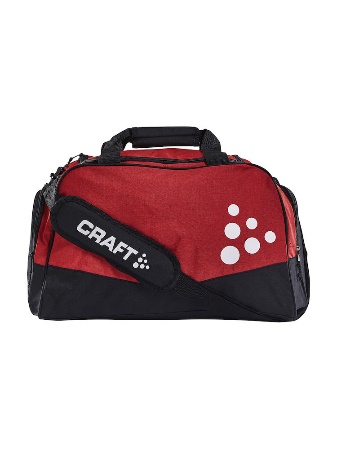 ’Squad Duffel Large, art nr 1905595, Black/Bright Red 9430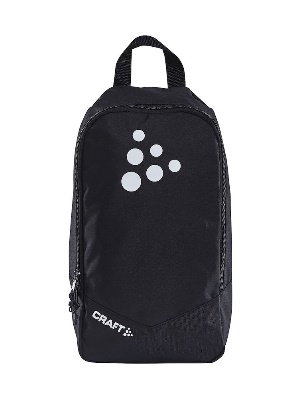 Squad Shoebag art nr 1905596, Black 9999Wind Jacket W art nr 1908112, Black 999000 DAM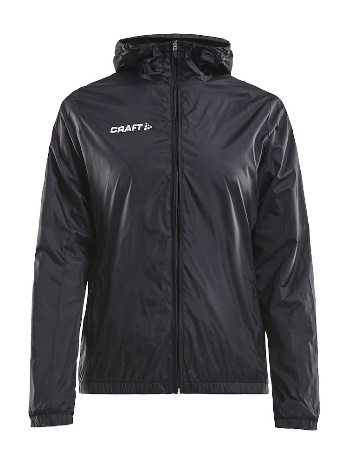 Wind Jacket M art nr 1908111 M, Black 999000 HERRWind Jacket JR art nr 1908113 Black 999000 JUNIORSquad Sock Solid art nr 1905580, Bright red 1430 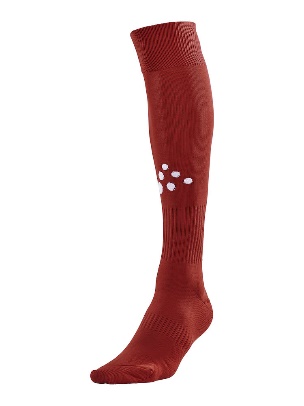 Pro Control Solid W-O Foot Socks Senior art nr 1906739 Bright red 430000EN STORLEK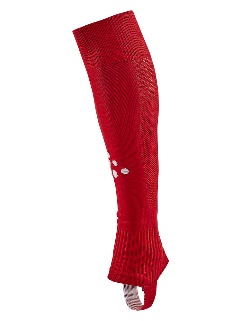 Core Essence Thermal Headband, art nr 1909933, Black 999000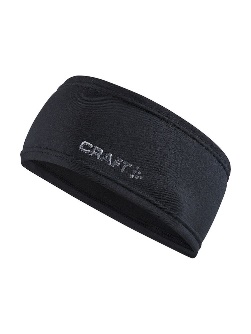 Beställning MatchställENDAST DAMLAGETMatchtröjaProgress 2.0 Solid Jersey 1905567 W DAM röd Progress 2.0 Solid Jersey 1905561 M HERR RödMatchshortsProgress 2.0 Shorts M art nr 1910181,HERR RödProgress 2.0 Shorts W art nr 1910182 ,DAM RödMatchställ JUNIORMatchtröjaProgress Jersey Contrast 1905583 JRMatchshortsSquad Short Solid 1905586 JRMatchsocka vit/rödSquad Sock Contrast 1905581Matchsocka RÖD ENDAST 11 manna lagenSquad Sock Solid art nr 1905580, Bright red 1430 StorlekAntal Märkning (namn)XSSMLXLStorlekAntal Märkning (namn)XSSMLXLStorlekAntal Märkning (namn)110/116122/128134/140146/152158/164StorlekAntalMärkning (namn)XSSMLStorlekAntalMärkning (namn)XSSMLStorlekAntalMärkning (namn)110/116122/128134/140146/152158/164StorlekAntalMärkning namnXSSMLXLStorlekAntalMärkning namnXSSMLXLStorlekAntalMärkning namn110/116122/128134/140146/152158/164StorlekAntalMärkning110/116122/128134/140146/152158/164StorlekAntalMärkningXSSMLXLStorlekAntalMärkningXSSM3stMaja, Ella, NovalieLXLStorlekAntalInget namntryckXSSMLXLStorlekAntalInget namntryck110/116122/128134/140146/152158/164AntalMärkningAntalMärkningAntalMärkningStorlekAntalMärkning  XSSMLXLStorlekAntalMärkning SMLXLStorlekAntalMärkning110/116122/128134/140146/152158/164StorlekAntal34/3637/3940/42AntalAntalMärkningStorlekAntal NummerXSSMLXLStorlekAntal NummerXSSMLXLStorlekAntalMärkning nummerXSSMLStorlekAntalMärkning nummerXSSMLStorlekAntalNummer110/116122/128134/140146/152158/164StorlekAntalNummer110/116122/128134/140146/152158/164StorlekAntal34/3637/3940/42StorlekAntal34/3637/3940/42